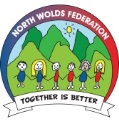 Three Year Trend for the End of Y6All PupilsSummary: Over 3 years our children do as well or better than all children nationally. We do particularly well in GAPS but not as well in Maths.Non Mobile PupilsSummary: Over 3 years our non mobile children do as well or better than all children nationally. We are better at GAPS, writing and reading than we are in maths.Pupil Premium Compared to National Pupil PremiumSummary: Our pupil premium children do as well or better than pupil premium children nationally.Reading L4+Reading L5+Writing L4+Writing L5+Maths L4+Maths L5+GAPS L4+Gaps L5+Combined 4NCPS 2013 (11)11/11=100%8/11=73%11/11=100%3/11=27%11/11=100%4/11=36%11/11=100%9/11=82%11/11=100%NCPS 2014 (9)9/9=100%6/9=67%8/9=89%4/9=55%8/9=89%4/9=44%8/9=89%6/98/9=89%NCSP 2015 (9)9/11=82%5/11=45%9/11=82%5/11=45%7/11=64%5/11=45%8/11=73%6/11=55%7/11=64%NCPS 3 Year Average29/31=94%19/31=61%28/31=90%12/31=38%26/31=84%13/31=42%27/31=87%21/31=68%26/31=84%2013 National (all)86%44%83%30%85%41%74%47%75%2014 National (all)89%49%85%33%86%42%76%52%79%2014/15 Average88%47%84%32%86%42%75%50%77%NCPS 3 years Vs 2014/15 average difference+6%+14%+6%+6%-2%+0%+12%+18%+7%Reading L4+Reading L5+Writing L4+Writing L5+Maths L4+Maths L5+GAPS L4+Gaps L5+Combined 4NCPS 2013 (7)7/7=100%6/7=86%7/7=100%2/7=29%7/7=100%2/7=29%7/7=100%7/7=100%7/7=100%NCPS 2014 (7)7/7=100%4/7=57%6/7=86%2/7=29%6/7=86%3/7=43%6/7=86%4/7=57%6/7=86%NCSP 2015 (9)8/9=89%5/9=56%8/9=89%5/9=56%7/9=78%5/9=56%7/9=78%5/9=56%7/9=78%NCPS 3 Year Average22/23=96%15/23=65%21/23=91%9/23=39%20/23=87%10/23=43%20/23=87%16/23=70%20/23=87%2013 National (all)86%44%83%30%85%41%74%47%75%2014 National (all)89%49%85%33%86%42%76%52%79%2014/15 Average88%47%84%32%86%42%75%50%77%NCPS 3 years Vs 2014/15 average difference+8%+18%+7%+7%+1%+1%+12%+20%+10%Reading L4+Reading L5+Writing L4+Writing L5+Maths L4+Maths L5+GAPS L4+Gaps L5+Combined 4NCPS 2013  (FSM)4/4=100%2/4=50%4/4=100%1/4=25%4/4=100%1/4=25%4/4=100%3/4=75%4/4=100%NCPS 2014  (DIS)2/2=100%1/2=50%1/2=50%1/2=50%1/2=10%0/2=0%1/2=50%1/2=50%1/2=50%NCSP 2015 (DIS)5/6=831/6=17%5/6=83%2/6=33%4/6=67%2/6=33%5/6=83%3/6=50%4/6=67%NCPS 3 Year Average11/12=92%4/12=25%10/12=83%4/12=25%9/12=75%3/12=25%10/12=83%7/12=58%9/12=75%2013 National PP78%30%74%17%77%27%62%34%64%2014 National PP82%35%76%20%78%28%66%39%67%2014/15 PP National Average80%33%75%19%78%28%64%37%66%NCPS 3 years Vs 2014/15 average difference+12%+8%+8%+6%+3%+3%+19%+21%+9%